Грани культурыЦели урока:Познакомить учащихся с разновидностями культурыУчить различать в историческом прошлом и современности проявления массовой и элитарной культуры, а также контркультуры и вандализмаУчить формулировать собственную точку зрения, высказывать свои сужденияСоздать условия для приобщения учащихся к общечеловеческим культурным ценностям.Эпиграф к уроку:«Особенность нашего времени в том, что заурядные люди, обманываясь насчет собственной заурядности, утверждают своё право на нее и навязывают её всем и всюду… Масса сминает всё непохожее, личностное и лучшее»Хосе Ортега-и-ГассетХОД УРОКАОрганизационно-мотивационный этапУчитель предлагает учащимся ознакомиться с эпиграфом к уроку и ответить на вопросы – что такое культурная элита и масса? В чем их отличие?Затем учащимся предлагается поработать с облаком слов (приложение 1), на основе которого учащиеся предлагают свои формулировки темы урока, а также его целей.  Учитель обобщает предположения учащихся. Проверка домашнего задания Контроль усвоения темы «Роль культуры в жизни общества» осуществляется в форме обществоведческой медиаазбуки (приложение 2).Задание выполняется в рабочих тетрадях, после чего осуществляется взаимопроверка по образцу. Изучение нового материала1. Элитарная и массовая культураТема: «Культура массовая, элитарная, народная Ход урока Рассказ учителя с элементами беседы.Ответьте, пожалуйста на вопрос – как вы проводите свободное от учебы время?Предполагаемые ответы: Смотрели телевизор, слушали музыку, ходили за покупками, гуляли, посещали кинотеатр, ходили на дискотеку…Практически все, что вы сейчас перечислили, то, что мы делаем каждый день, наша повседневная жизнь тесно связана с массовой культурой.Массовая культура – явление в истории человечества достаточно молодое. Сложилось оно в XX веке. Впервые этот термин был введен в 1944 году. С ростом уровня жизни и развитием технического прогресса, человек захотел заполнить свой досуг. Тут же включились механизмы рынка: раз есть спрос, будет и предложение. И рынок отреагировал появлением массовой культуры, или как ее иначе называют, поп-культуры. Итак, массовая культура - культура, приспособленная к вкусам и уровню развития  широких масс людей, носящая функцию развлечения.  Как вы думаете, что способствовало широкому распространению массовой культуры? Предполагаемый ответ: Предпосылками развития массовой культуры стало распространение СМИ: радио, телевидения, интернета. Первоначально всеобщее распространение получила так называемая бульварная литература – дешевые развлекательные издания и комиксы. Затем быстро развился кинематограф, который заполонил весь мир. Затем пришло время телевидения и интернета. Многие исследователи считают  массовую культуру коммерческой. Вы согласны с этим мнением? Аргументируйте свое мнение? Предполагаемый ответ: Потому, что массовая культура способна при продаже приносить прибыль, создается ради прибыли. Массовая культура оказывает большое влияние на человека, в том числе и психическое. Существует термин «внушение и заражение». Через СМИ навязываются человеку кумиры, образы мыслей и образ жизни. Массовой культуре противопоставляется элитарная культура.  Элитарная происходит от слова "элита", что означает лучшее, избранное. Элитарная или высокая культура является сложной и трудной для восприятия неподготовленным человеком. Это высокое искусство. Его девиз "Искусство для искусства". Главная цель тех, кто создает эту культуру, самовыражение. Произведения, создаваемые в рамках этой культуры, рассчитаны на узкий круг разбирающихся в искусстве людей. Коммерческая выгода не является главной целью для создателей элитарной культуры.  Элитарная культура – произведения искусства, выполненные мастерами, чьи имена человечество хранит веками. К элитарной культуре относятся классическая литература, классическая музыка, балетное и оперное искусство.  Приведите свои примеры деятелей элитарной культуры.Предполагаемый ответ: творчество  И.С.Бах,  В.А. Моцарт, Л. Ван Бетховен, П.И.Чайковский,  П. Пикассо, С.Дали и т. д. Круг почитателей элитарной культуры – высокообразованные люди: критики, литературоведы, музыканты.  Учащимся предлагается посмотреть фрагмент фильма «1+1. Неприкасаемые» и порассуждать над следующими вопросами:Может ли элитарная культура оказывать влияние на развитие массовой культуры? Какая взаимосвязь существует между массовой и элитарной культурой?Просмотр фрагмента фильма «1+1. Неприкасаемые»Далее выслушиваются аргументированные мнения учащихся. Комментарий учителя:Массовая и элитарная культуры не враждебны друг к другу. Идеи элитарного искусства через некоторое время перестают быть новаторскими и перенимаются массовой культурой, повышая ее уровень.У  В.С.Высоцкого читаем:Чистоту, простоту мы у древних берем,саги, сказки из прошлого тащимпотому, что добро остается добромв прошлом, будущем и настоящем.2. Учащимся предлагается к просмотру фрагмент выступления фольклорного коллектива «Бурановские бабушки» на конкурсе «Евровидение-2012»К какому из известных вам видов культуры относится творчество этого коллектива?Предполагаемый ответ: к массовой культуре. Это верно. Но вместе с тем выступление этого коллектива обладает признаками еще одного вида культуры – это культура народная.В отличии от двух уже представленных граней культуры народная культура создается самим народом, часто неизвестными авторами. Это народные песни, былины, легенды, сказки, мифы, сказания, эпосы. Народная культура –хранилище традиций и быта народа. Она включает в себя коллективную творческую деятельность народа, отражает ее жизнь, ценности и воззрения. Ее произведения передают из уст в уста. Даже если ее достоянием становится авторское произведение, то авторство вскоре забывается.  Вспомните, например, песню "Катюша". Все слышали ее? Кто автор слов и музыки? На этот вопрос ответят далеко не все из тех, кто ее исполняет.Приведите свои примеры народной культуры Предполагаемый ответ: песни, частушки, сказки, пословицы и др. Когда мы говорим о народной культуре, то в первую очередь имеем в виду фольклор – это устное народное творчество.  Организуется работа  с учебником, с. 74-75. Учащиеся самостоятельно изучают учебный материал и отвечают на вопрос – в чем состоят отличия народной и профессиональной культуры?3. В советские времена, наши бабушки и дедушки, папы и мамы были вовлечены в разного рода официальные молодежные организации. Этого требовала идеология. Можете ли вы назвать эти организации? Предполагаемые ответы: пионерская организация, комсомол.Верно. Для них были разработаны свои системы норм и ценностей, модель поведения, стиль жизни. Их принадлежность к организации выдавали специальные атрибуты - значки, галстуки, форма одежды, речевки, песни и т.д.  И, поскольку эти организации объединяли абсолютное большинство молодых людей, то их культуру можно по праву считать доминирующей, т.е. преобладающей. Однако, современное общество распадается на множество групп, постепенно у каждой группы формируется собственная культура. Специфика этих социальных групп лежит в основе субкультур.Выступление учащегося с защитой проекта «Молодежные субкультуры».Задача класса – определить, что объединяет представителей разных молодежных субкультур? В чем состоят их различия? Какие из названных субкультур можно отнести к контркультуре, т.е. культуре, противостоящей доминирующим ценностям? Предполагаемые ответы: их стремление выделиться в обществе чем-то отличающимся от мира взрослых, даже вступив в конфликт с современными устоями. Различия же часто объясняются временем появления субкультуры, социальным происхождением ее представителей, отличиями во взглядах на окружающий мир. Контркультура не всегда играет отрицательную роль, например – борьба за мир как основа идеологии хиппи. Для изучения вопроса «культура в повседневной жизни» организуется самостоятельная работа в парах с текстом учебника, с. 77-78. Задача учащихся – привести свои примеры проявлений культуры в повседневной жизни человека.Закрепление Работа в парах – составление кластера «Грани культуры». Представление результатов своей работы.РефлексияСравните точки зрения на влияние тиражирования на художественную ценность произведения искусства.«Тиражирование лишает искусство его ауры; оно становится повседневностью, неразличимым фоном жизни, а его восприятие — обыденным действием».«Знакомство с тиражированными творениями культуры не исключает глубокого проникновения в уникальную сущность оригинала».Почему произведения массовой культуры столь популярны у большинства людей?Выставление и комментирование отметокДомашнее заданиеОбязательное - § 9По выбору учащихся – написать эссе на тему «Что лучше – массовая культура или массовое бескультурье?»Заключительное слово учителя  Закончить урок я бы хотела высказыванием Б.Спинозы «Если вы хотите, чтобы жизнь улыбалась вам, подарите ей сначала своё хорошее настроение». Надеюсь, что вы уходите с урока не только с хорошим настроением, но и с большим багажом новых знаний.Приложение 1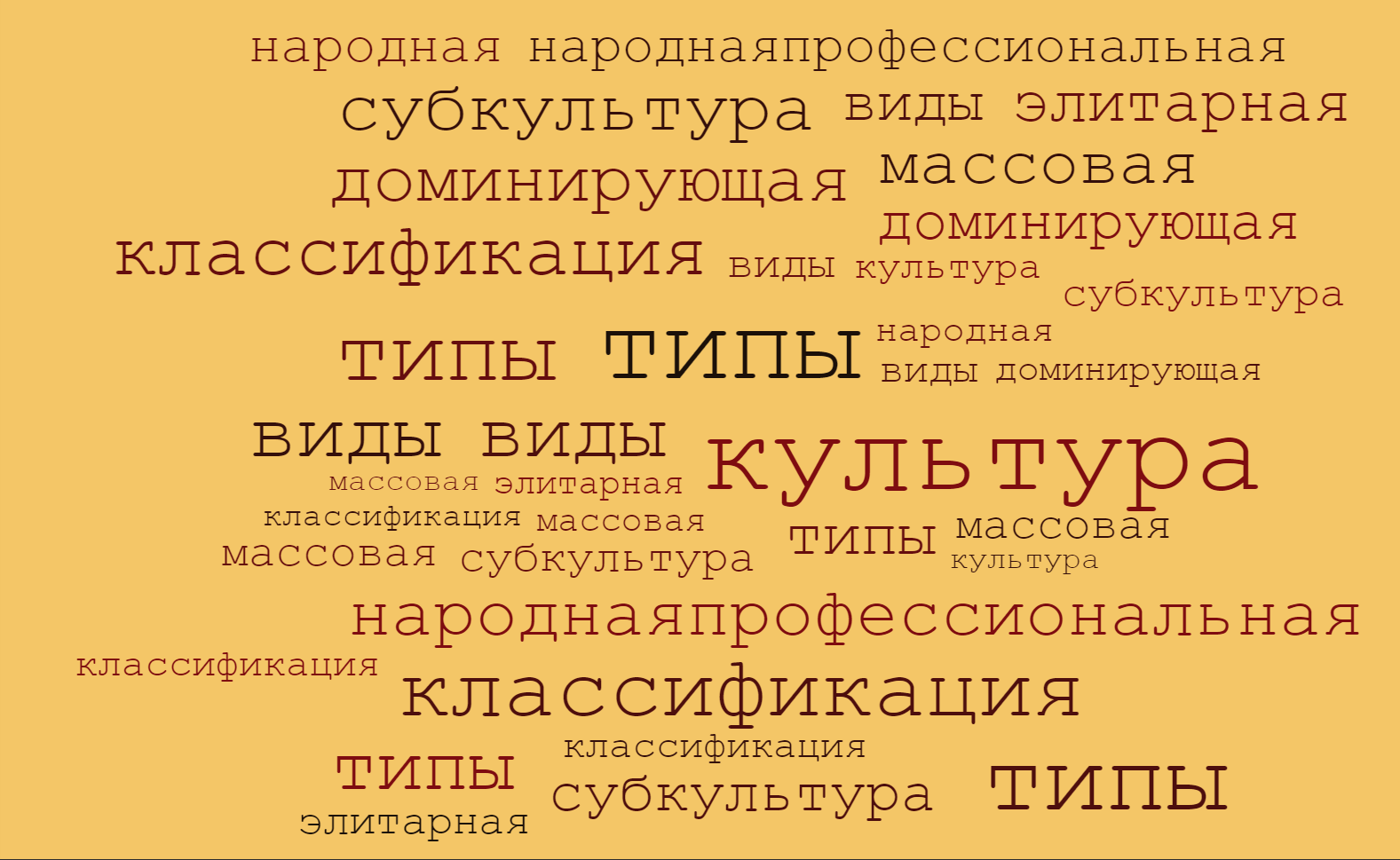 Приложение 2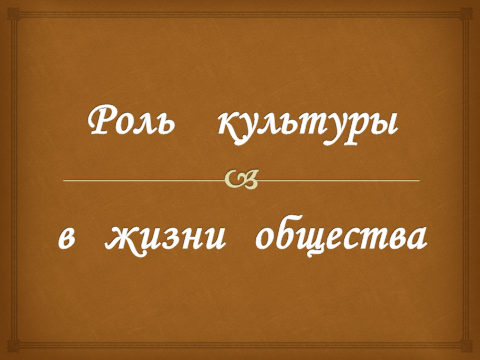 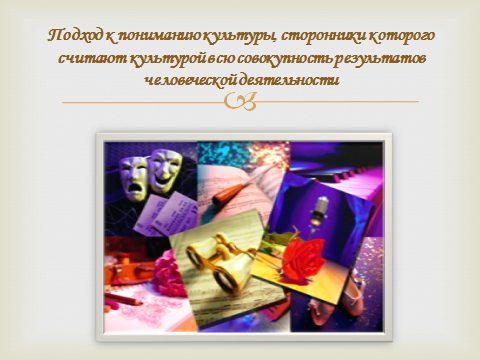 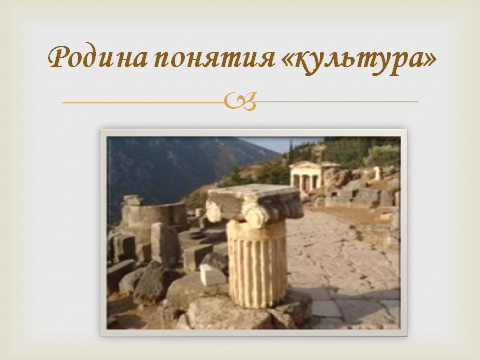 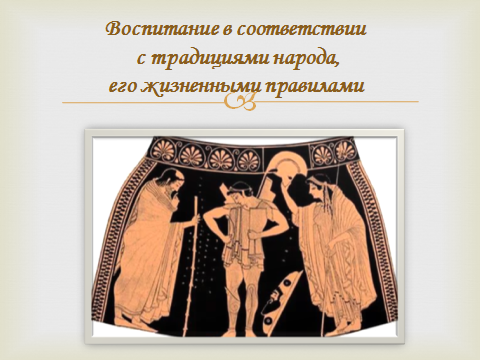 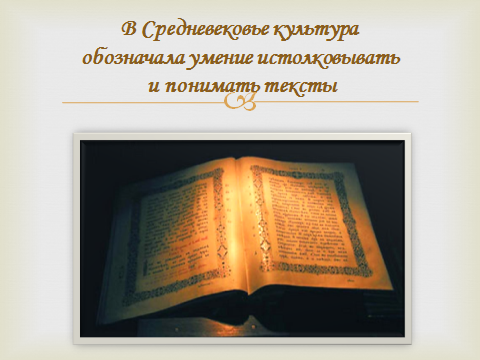 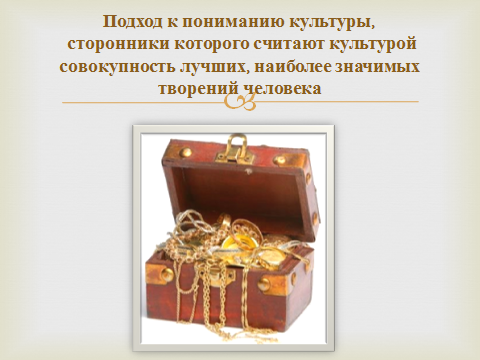 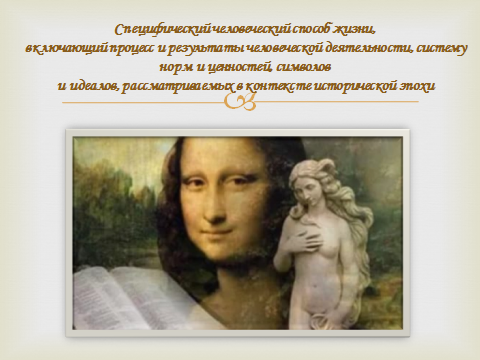 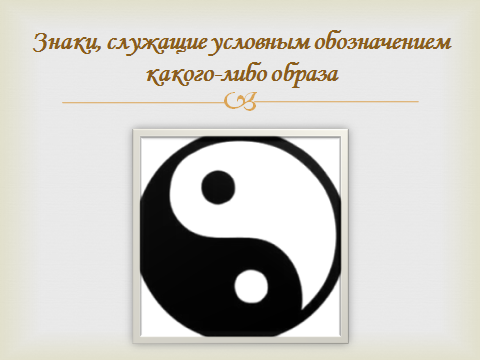 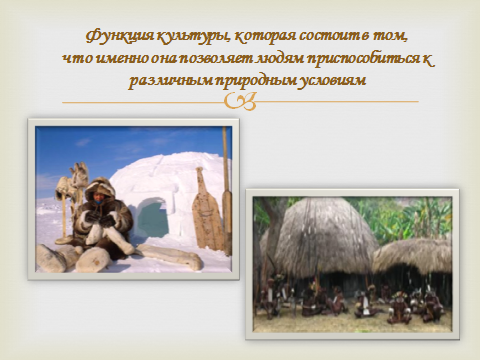 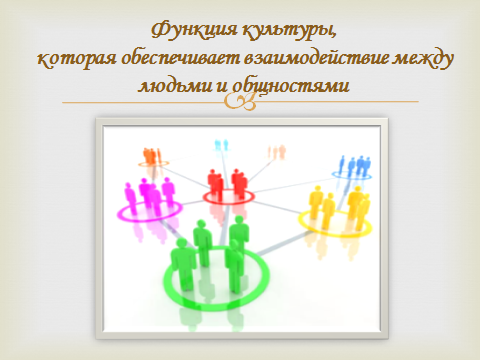 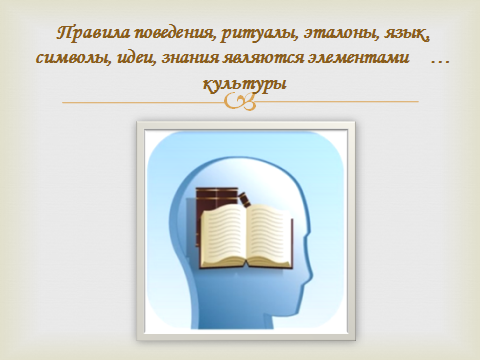 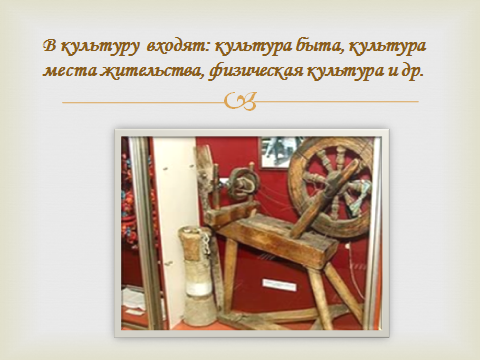 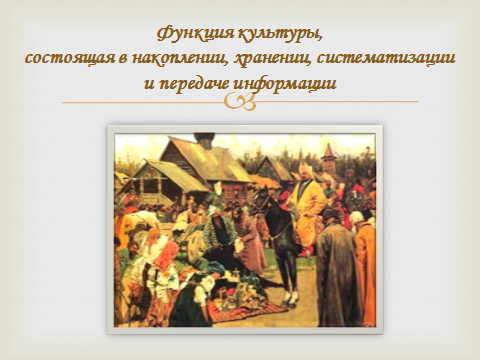 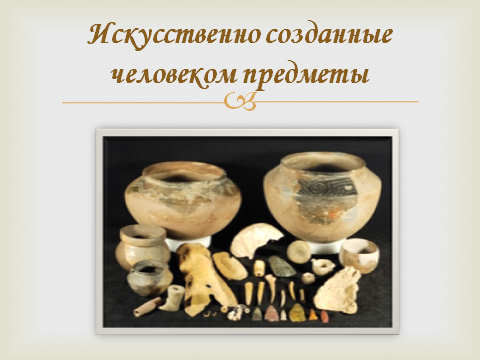 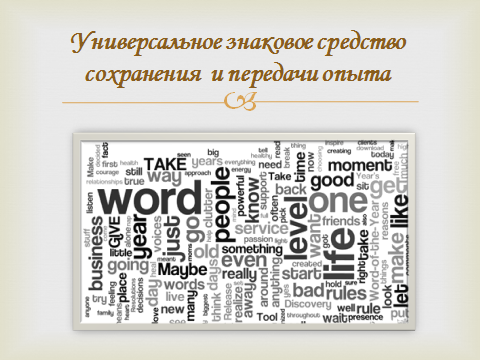 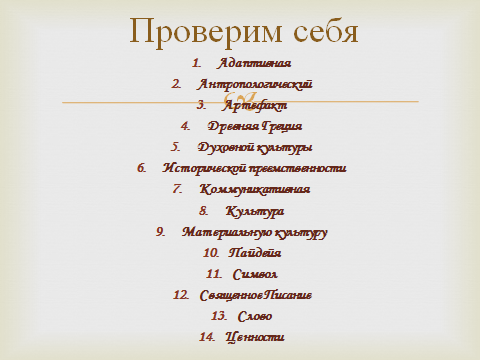 